	Речевая готовность ребёнка к школе — консультация для родителей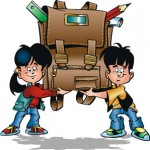 Учитель – логопед Шилкова С.Ю.Школьное обучение предъявляет ребенку новые требования к его речи, вниманию, памяти.Наиболее значимым для ребенка 7 лет является переход в новый социальный статус: дошкольник становится школьником. Переход от игровой деятельности к учебной существенно влияет на мотивы и поведение ребенка.Что такое речевая готовность ребёнка к школе?Особые критерии готовности к школьному обучению предъявляются к усвоению ребенком родного языка как средства общения. Перечислим их.1. Сформированность звуковой стороны речи. Ребенок должен владеть правильным, четким звукопроизношением звуков всех фонетических групп.2. Полная сформированность фонематических процессов, умение слышать и различать, дифференцировать фонемы (звуки) родного языка.3. Готовность к звукобуквенному анализу и синтезу звукового состава речи.4. Умение пользоваться разными способами словообразования, правильно употреблять слова с уменьшительно-ласкательным значением, выделять звуковые и смысловые различия между словами; образовывать прилагательные от существительных.5. Сформированность грамматического строя речи: умение пользоваться развернутой фразовой речью, умение работать с предложением.Наличие у первоклассников даже слабых отклонений в фонематическом и лексико-грамматическом развитии ведет к серьезным проблемам в усвоении программ общеобразовательной школы.Для воспитания полноценной речи нужно устранить все, что мешает свободному общению ребенка с коллективом. Ведь в семье малыша понимают с полуслова и он не испытывает особых затруднений, если его речь несовершенна. Однако постепенно круг связей ребенка с окружающим миром расширяется.Младшие школьники пишут преимущественно так, как говорят, поэтому среди неуспевающих школьников младших классов (в первую очередь по родному языку и чтению) отмечается большой процент детей с фонетическими дефектами. Это одна из причин возникновения дисграфии (нарушения письма) и дислексии (нарушения чтения).Школьники, у которых отклонения в речевом развитии касаются только дефектов произношения одного или нескольких звуков, как правило, учатся хорошо. Такие дефекты речи обычно не сказываются отрицательно на усвоении школьной программы. Дети правильно соотносят звуки и буквы, не допускают в письменных работах ошибок, связанных с недостатками звукопроизношения. Среди этих учащихся неуспевающих практически нет.Отклонения в развитии устной речи создают серьезные препятствия при обучении грамотному письму и правильному чтению. Письменные работы этих детей полны разнообразных специфических, орфографических и синтаксических ошибок.Фонематические и лексико-грамматические нарушения речи не всегда сопровождаются нарушением звукопроизношения и поэтому родители их не замечают. Однако эти нарушения самым серьёзным образом влияют на усвоение ребёнком школьной программы. Подобных осложнений можно избежать, если с ребёнком проводить специальные коррекционные занятия, направленные на исправление дефектов речевого развития.Ни для кого не секрет, что совместная деятельность родителей и специалистов приносит более эффективный результат в коррекционной работе.Основная задача родителей — вовремя обратить внимание на различные нарушения устной речи своего ребенка, чтобы начать логопедическую работу с ним, предотвратить трудности общения в коллективе и неуспеваемость в общеобразовательной школе. Чем раньше будет начата коррекция, тем лучше ее результат.Что могут сделать родители, чтобы обеспечить речевую готовность ребёнка к школе?- создать в семье условия, благоприятные для общего и речевого развития детей;- проводить целенаправленную и систематическую работу по речевому развитию детей и необходимую коррекцию недостатков в развитии речи;- не ругать ребенка за неправильную речь;- ненавязчиво исправлять неправильное произношение;- не заострять внимание на запинках и повторах слогов и слов;- осуществлять позитивный настрой ребенка на занятия с педагогами.Необходимо учитывать важность речевого окружения ребенка. Речь должна быть четкой, ясной, грамотной, родителям необходимо как можно активнее способствовать накоплению словарного запаса детей.Однако часто родители не уделяют должного внимания борьбе с тем или иным речевым нарушением. Это связано с двумя причинами:1) родители не слышат недостатков речи своих детей;2) не придают им серьезного значения, полагая, что с возрастом эти недостатки исправятся сами собой.Но время, благоприятное для коррекционной работы, теряется, ребенок из детского сада уходит в школу, и недостатки речи начинают приносить ему немало огорчений. Сверстники высмеивают его, взрослые постоянно делают замечания, а в тетрадях появляются ошибки. Ребенок начинает стесняться, отказываться участвовать в праздниках. Он неуверенно чувствует себя, отвечая на уроках, переживает из-за неудовлетворительных оценок по русскому языку.В такой ситуации критические замечания и требования говорить правильно не дают нужного результата. Ребенку необходимо умело и вовремя помочь. При этом очевидно, что помощь именно родителей в коррекционной работе обязательна и чрезвычайно ценна.Во-первых, родительское мнение наиболее авторитетно для ребенка, а во-вторых, у родителей есть возможность ежедневно закреплять формируемые навыки в процессе повседневного непосредственного общения.Таким образом, благодаря совместной работе учителя-логопеда, педагога- психолога, учителей начальных классов, родителей удаётся своевременно и качественно помочь учащимся преодолеть речевые нарушения.Практические действия по подготовке к школе.Учитель – логопед  Шилкова С.Ю.Итак, в жизни вашей семьи наступил ответственный момент – скоро Ваш ребенок идет в школу. Причем родители, как правило, больше переживают по этому поводу, чем сами дети. Школа не за горами, а ребенок еще ничего не умеет: ни читать, ни писать, стихов не знает, его интересуют только игры, мультфильмы и вообще он дольше трех минут не может посидеть на месте. Что же делать родителям, чтобы преодолеть период поступления в школу с наименьшими потерями для семьи? Прежде всего, необходимо успокоиться, проанализировать ситуацию и определить тактику дальнейших действий.Определите ваши цели и (что еще более важно) порядок их достижения.Во-первых, не забывайте, что ваше озабоченное лицо, постоянное одергивание ребенка, резкая смена жизненного ритма (еще вчера малыш мог гулять хоть весь день напролет, а сегодня ему назначают строгий режим) может озадачить ребенка и выработать у него стойкое отвращение к школьному процессу еще до начала собственно обучения.Ни в коем случае нельзя этого допустить, ведь вам еще десять лет учиться!Следовательно, цель номер один может быть сформулирована под общим заголовком - "не навредить"!Во-вторых, определите "сильные" и "слабые" стороны вашего ребенка. Что в него лучше развито, а что хуже: логическое мышление, фантазия, память, слуховое восприятие, и т.д.Цель номер два: найти "слабые стороны и подтянуть их".В-третьих, необходимо сформировать у вашего ребенка общий положительный настрой на будущую учебу.Итак, что вам необходимо делать, чтобы поступление в школу и дальнейшая учеба были успешными? Не отдавайте ребенка в школу, если на момент поступления вы чувствуете, что он еще "не готов". Проще всего, не отдавать его в школу до семилетнего возраста.Занимайтесь со своим ребенком дома, особенно, за год до школы.Часто бывает такая ситуация. Родители с умилением на лице заявляют, что их шестилетний ребенок такой умница, что уже абсолютно готов к школе: и читает, и пишет, и рисует, и стихи рассказывает, и вообще, зачем ему слоняться еще целый год в детском саду, ему ведь будет просто скучно!Не забывайте, ребенку редко когда бывает скучно. Особенно подвижному, гипердинамичному малышу, для которого само движение - жизнь.Если вы считаете, что ваш ребенок уже перерос детский садик, можете дополнительно определить его в кружок или секцию "по интересам".Шестилетний ребенок может сколь угодно хорошо быть подготовленным к школе в плане общего образования и развитого интеллекта, но не стоит упускать из виду его психофизического состояния.Ведь школа - это дисциплина, сидение за партой продолжительное время, строгий режим уроков, общение с учителями, учениками. Готов ли к этому ваш малыш? В школе он не сможет делать только что, что ему нравится и столько, сколько ему хочется.Это психологическая готовность к школе более важна на первом году учебы, чем все остальное.Никакие подготовительные курсы и суперотзывчивые учителя не исчерпают проблему формирования школьной зрелости ребенка. Вашему малышу нужен индивидуальный подход, который найдут только сами родители.С ребенком нужно заниматься дома. Не важно кому: маме, папе, бабушкам, всем вместе. Главное, это системность таких занятий и общая направленность. И не надо отнекиваться фразами "ребенка не тянет к занятиям", "он не слушается родных", "постоянно отвлекается на посторонние дела" и т.д. Все в ваших руках. Вы вполне сможете самостоятельно подготовить своего ребенка к школе или, по крайней мере, настроить его на нужный лад.Правило первое.Определите период наибольшей работоспособности ребенка.Вы наверняка знаете, что у вашего малыша (как, впрочем, и у всех детей) бывают "плохие" дни и даже часы. Насильно заставить его что-либо делать в это время (например, писать или читать) трудно, а порой и вообще не возможно. Настаивать - значит понапрасну губить и его, и свои нервные клетки.Учите ребенка самостоятельно контролировать свое настроение.Иногда периоды наибольшей работоспособности можно вычислять. Некоторые дети, особенно успешно занимаются по утрам, перед садиком. Значит, их не стоит мучить вечерами. Другие, наоборот, встают с трудом, зато вечером активны и допоздна вполне могут писать, читать, решать примеры и т.д. Такие периоды активности можно вычислить только методом проб и ошибок. И лучше это сделать именно в предшкольный период, исходя их особенностей малыша, а не из собственных представлений о том, что лучше, а что нет.Правило второе.Четкий ритуал проведения занятия.Чтобы занятия проходили успешно, чтобы у вашего ребенка в голове существовало хоть какое-то внимание и хоть какая-то внутренняя дисциплина, ему, прежде всего, необходима дисциплина внешняя.Не относитесь к домашним занятиям как к баловству, иначе такое же отношение будет у ребенка и к обучению в школе. Никаких занятий на кухонном столе, пока мама стоит у плиты, никаких включенных телевизоров, магнитофонов, радио и т.д.Ребенку, готовящемуся к школе необходимо постоянное место проведения ежедневных занятий. Это место должно быть организовано правильно, можно даже сказать, хрестоматийно. Стол и стул нужной высоты, свет слева (если ребенок левша, то свет справа), на столе ничего лишнего, сидя за столом, ребенок не должен смотреть в окно и желательно не стену.Ритуал - ключевое слово при проведении занятия.Как правило, сами занятия - рисование палочек-крючочков - не вызывают у ребенка видимых трудностей. Главная задача родителей - не давать малышу отвлекаться. Причем делать это нужно без видимого нажима, без окриков и вообще повышения голоса. Все должно быть спокойно, тактично, уверенно.Надежда на то, что ребенок с первых же разов будет выполнять задания самостоятельно (особенно если это гипердинамичный ребенок) мала. В начале обучения с малышом придется "сидеть". Нудное рисование одних и тех же значков без контроля родителей приведет к совершеннейшему безобразию в тетради, которое, в первую очередь, будет расстраивать именно его, а также занижать его самооценку и в конечном итоге может привести к разочарованию в своей способности обучаться в целом.Правило третье.Отработка правильной последовательности выполнения заданий.Многие педагоги рекомендуют начинать работу с самого сложного задания, постепенно переходя к более простым. Но такой ритм подходит далеко не всем детям, столкнувшись сразу со сложностями в самом начале работы, ребенок, образно говоря, "опустит руки" и полностью потеряет и без того невысокую сосредоточенность интерес и готовность к работе. Дети любят делать то, что у них получается и слышать слова одобрения. Трудности способны стимулировать только взрослых, сформировавшихся личностей. Поэтому начинать выполнение заданий нужно с самого легкого (с точки зрения именно вашего ребенка), с такого, которое обязательно получится. Дальше нужно переходить к более трудным заданиям, достигая максимального уровня сложности приблизительно в середине занятия. Заканчивать урок, в этом случае, вы будете также достаточно легким заданием. А в конце можно вообще повторить что-нибудь из уже пройденного материала. Таким образом, у ребенка останется ощущение успешности всего занятия в целом.Правило четвертое.При любых обстоятельствах исходите только из особенностей именно вашего ребенка.Дети всегда готовы к сотрудничеству. Подготовить ребенка с нормальным интеллектом к среднестатистической общеобразовательной школе можно практически всегда, но иногда приходится весьма причудливым образом учитывать индивидуальные особенности малыша. Никогда не навешивайте ярлыков на своего ребенка. Не ломайте его психику. У него все получится.Готовность номер один.Учитывая все вышеперечисленные советы, не стремитесь однако напичкать малыша кучей знаний обо всем - важен не столько объем, сколько их качество. То есть родители должны не только учить ребенка читать и писать, но и развивать речь, способность различать звуки, создавать условия для развития моторики, особенно движений руки и пальцев.Иными словами, родителям нужно:• развивать в ребенке способность слушать;• учить пониманию прочитанного;• развивать умение пересказывать; проводить зрительное сопоставление;• решать с ним простые задачи;• вместе с ребенком анализировать, сравнивать слова.Все это необходимо для того, чтобы будущий школьник на момент поступления в первый класс умел:• слушать взрослого и воспринимать его указания, руководствуясь ими во время занятий;• осознавать необходимость спрашивать, если задание ему не понятно;• оценивать свою работу;• владеть понятиями "больше", "меньше", "одинаково", "столько же", "короткий", "длинный", "старше", "младше";• сравнивать самые простые предметы.При поступлении в школу вашему ребенку могут устроить проверку.Помните, что вы привели ребенка в школу для того, чтобы его там учили, то есть он вовсе не обязан знать ответы на все вопросы, уметь читать, писать, и т.д. Главное, это психологическая готовность, чтобы ребенок не смущался, отвечал на вопросы, ответы на которые ему известны, проявил общую осведомленность о том как его зовут, где он живет, чем занимаются родители.Готовить ребенка к предстоящему собеседованию нужно обязательно. Дома это удобнее всего сделать в форме игры. Для проверки словесно-логического мышления придумайте некую тему и попросите ребенка рассказать все, что он думает по этому поводу, вы можете его спросить, например, какие виды спорта он знает, зачем людям транспорт, какого человека называют добрым, и т.д. Чтобы развить внимательность и остроту восприятия на слух, произнесите некое предложение и попросите ребенка повторить его. Посмотрите, насколько точно это ему удастся, предложения могут быть самые разные, например такое: "С утра шел дождь, но после обеда выглянуло солнышко и стало тепло".Проверить словарный запас ребенка можно так. Спрашивайте по очереди о каком-нибудь слове (тематика должна быть самой разной) и посмотрите, насколько полным и обстоятельным будет ответ ребенка. Важно, чтобы он не только смог объяснить значение слова, но и делал это не только с помощью практических действий, жестов, рисования, но и словесно описывая как можно более полно.Это напоминает любимую многими игру "корова" или "крокодил" с той лишь разницей, что здесь слова можно и нужно объяснять с помощью других слов.Примерный набор слов такой: "машина, письмо, ручка, кожа, ехать, зонт, разрезать, острый". Проверьте, насколько хорошо ваш малыш "чувствует" слова, пусть он объяснит какое из приведенных слов длиннее, какое короче и почему. Слова могут быть самые разные: мяч и мячик, земля и червячок, кит и кот.Еще одна очень полезная игра. Взрослый начинает ее произнеся: "Мы собираемся в гости к бабушке и берем с собой яблоки". Ребенок повторяет сказанное и добавляет еще что-нибудь: "Мы собираемся в гости к бабушке и берем с собой яблоки и бананы". И так далее. На каком-то этапе вы можете специально допустить ошибку в перечислении и посмотреть, заметит ли это ваш малыш.В школе придется воспринимать информацию на слух. Произнесите не спеша десять разноплановых слов, например: трава, пять, рука, солнце, платье, карандаш, телефон, нос, чашка, дом. Пусть ребенок повторит слова, которые запомнил, норма - 6 слов. Не забывайте о зрительной памяти. На листке бумаги начертите двенадцать квадратов размером 3x3 и в каждом из них нарисуйте что-нибудь, например, солнышко, букву, дом, машину. Рисунки не повторяйте. Пусть ребенок внимательно рассмотрит рисунки в течение 30 секунд. Затем переверните листок и попросите малыша перечислить картинки, которые он запомнил (нормальный уровень - 8 картинок). Определите самооценку будущего школьника. Это важный фактор успешной учебы, ведь знания вашего ребенка каждый день будут оценивать и нужно, чтобы он правильно реагировал как на похвалу, так и на нарекания со стороны учителя.Не спешите расстраиваться, если показатели вашего ребенка не очень высоки. Главное помните, что и подготовительные курсы, и предстоящее собеседование в школе, и домашняя репетиция - это всего лишь сбор необходимой информации, которая поможет разобраться в слабых и сильных сторонах будущего ученика, который даст пищу для размышлений родителям и учителям.